Gó Jump sommerhold: 	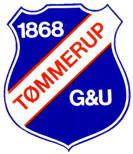 Fra onsdag 4/4-2018 til & med onsdag 13/6-2018	1.-2. Klasse   16:30 til 18:00     Instruktør team3.-4. klasse   16:30 til 18:00     Instruktør team5.-6. klasse   16:30 til 18:00     Instruktør teamCool Moves sommerhold:                                               Fra tirsdag 3/4-2018 til & med tirsdag 12/6-2018             Fra 2. klasse 16.30-17.30 Instruktør: Nadia WerthCool Moves Junior sommerhold:                                      Fra tirsdag 3/4-2018 til & med tirsdag 12/6-2018       Fra 12 år 17.30-18.30 Instruktør: Nadia Werth__________________________________________________________________________________________________________________________Rytmepiger 5 til 7 klasse:Fra mandag 9/4-2018 til & med 18/6-2018Lille hal 17:00 til 18:00 Instruktør: Lonni__________________________________________________________________________________________________________________________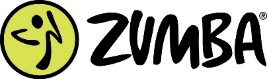 Mandag 18.00-19.00 - torsdag 18.00-19.00lørdag 10.00-11.00 Se info på: TGU Fitness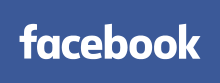 